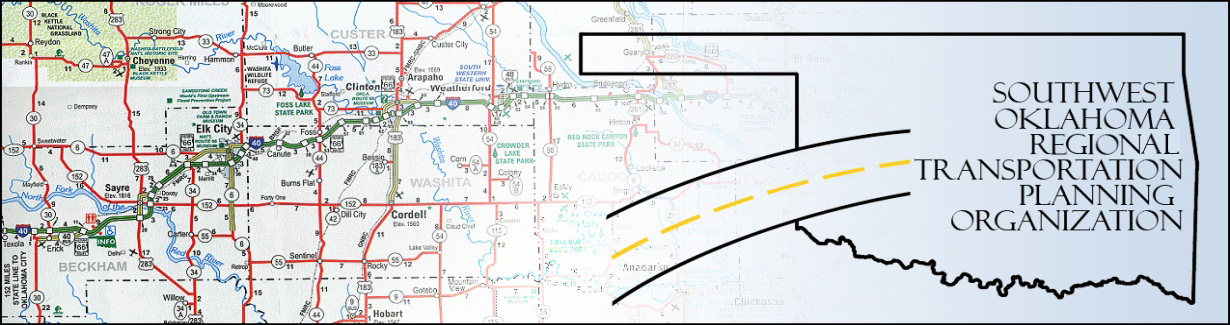 SORTPO Policy BoardMeeting AgendaSWODA Conference RoomBuilding 420 Sooner Drive  Burns Flat, OK  73624August 25, 2016, 10:30 a.m.Call to OrderRoll Call – declaration of a quorumApproval of Minutes for the June 23, 2016 meeting.Discuss and provide comments on the 2036 Beckham County LRTP.Discuss and approve a 30-day public review and comment for the 2036 Beckham County LRTP.	Discuss and provide comments on the 2036 Roger Mills County LRTP.Discuss and approve a 30-day public review and comment period for the 2036 Roger Mills County LRTP.Discuss and provide comments amending the 2035 Custer County LRTP.Discuss and consider approving a 30-day public review and comment period for the amendment of the 2035 Custer County LRTP.New Business. Reports and Comments. Adjourn.